 Georgia Cattlemen’s Association County Agent of the Year Beef Award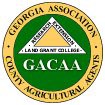 2020 Entry Form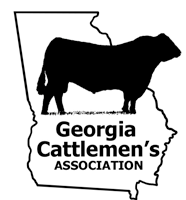 Revised: 11/5/2019GACAA DistrictMy signature verifies that I am a paid-up member of GACAA and have read and understood the rules and certify that my entry meets those requirements.My employment date was  	Number of years in county  	Signature	_Date  	(I certify I am currently a member in good standing of GACAA)Recipient must attend GACAA Annual Meeting/Professional Improvement Conference to receive award, unless exempted by GACAA President because of extenuating circumstances. (Established by GACAA Board action, November, 2008)Include Entry Form, Four-Page Summary, Letter from Supervisor and Letter of Recommendation from local Georgia Cattlemen’s Association Chapter President in application package. Entries for the Award must be submitted by October 1.Mail to:	Georgia Cattlemen's Association		Agent contact: Justin HandP. O. Box 27990 					         jhand@uga.eduMacon, GA 31212NameNameNameAddress:County:Town:GeorgiaZip Code:Phone #:Cell #:FAX #: 	Northeast 	Northwest 	Southeast 	Southwest 	State Staff